REQUERIMENTO Nº 2/2019Requer Voto de Pesar pelo falecimento do Sr. José Portes de Almeida, ocorrido recentemente. Senhor Presidente, Nos termos do Art. 102, Inciso IV, do Regimento Interno desta Casa de Leis, requeiro a Vossa Excelência que se digne a registrar nos Anais desta Casa de Leis voto de profundo pesar pelo falecimento do Sr. José Portes de Almeida, no último dia 01 de janeiro. Requeiro, ainda, que desta manifestação seja dada ciência aos seus familiares, encaminhando cópia do presente à Rua Joaquim Azanha Galvão, 486, Vila Linopolis.Justificativa:Tinha 88 anos, vindo a falecer no dia 01 de janeiro do corrente. Era casado e deixou viúva a Sra. Luzia dos Santos Almeida. Deixa inconsoláveis os filhos Maria José, Aparecida, Marina, Eleni, José Antônio e Lidiani.Benquisto por todos os familiares e amigos, seu passamento causou grande consternação e saudades; todavia, sua memória há de ser cultuada por todos que em vida o amaram.Que Deus esteja presente nesse momento de separação e dor, para lhes dar força e consolo.É, pois, este o Voto, através da Câmara de Vereadores, em homenagem póstuma e em sinal de solidariedade.Plenário “Dr. Tancredo Neves”, em 02 de janeiro de 2.019. Gustavo Bagnoli-vereador-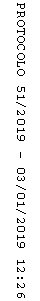 